Затверджую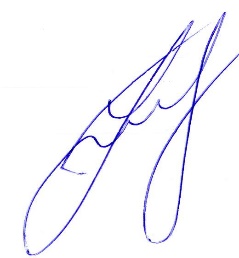 Зав. кафедри ІМКП доц._____________Олександр ВЕРШКОВ«_31_»___серпня__2023 р.ПЛАН РОБОТИстудентського наукового гурткаРозробка програмного забезпечення для проведення розрахунків на міцність та жорсткість елементів конструкцій 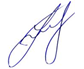   Керівник студентського гуртка   к.т.н., доцент                                                         Олександр ВершковСКЛАД ГУРТКА:Крєстов К.О. 21 МБ ГМЗахаров О.А. 21 сКН Перелік літератури для роботи студентського наукового гурткаДереза О.О. Розрахунки та проектування механічних передач з використанням комп’ютерних програм / О.О. Дереза, С.І. Мовчан, Дереза С.В. Соціальні та екологічні технології: актуальні проблеми теорії і практики: матеріали ХІ Міжнародної Інтернет-конф. (Мелітополь, 22-24 січня 2019 року), 2019. –  С. 165-167.Лабораторний практикум з інженерної механіки (деталей машин). Навчальний посібник /О. О. Дереза, С. М. Коломієць. – Мелітополь: X-Terra, 2019. – 159 с.Казак І.О. Сучасні методи проектування. Конспект лекцій. К.: НТУУ «КПІ ім. Ігоря Сікорського», 2017. 65 с.Ерік Маттес Пришвидшений курс Python. Практичний, проєктно-орієнтований вступ до програмування, 2021. 600 с.Raspberry Pi Cookbook. Software and Hardware Problems and Solutions 2022. 618 с.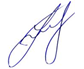 Керівник гуртка: доцент, к.т.н. 				Олександр ВершковНайменування роботиСтроки виконання,місяць1. Розробка плану роботи гуртка.вересень2.Програмні модулі для інженерних розрахунків жовтень3. Вибір язика програмування для  розрахунків інженерних задачжовтень4.Підготовка доповіді на науково-технічну конференціюлистопад5. Створення друкованих звітів по результатах розрахунківлистопад6.Підготовка до друку матеріалів у збірники наукових працьгрудень7. Використання розробленого програмного коду для розрахунку завдань в СРСлютий8. Розробка контролюючого навчального коду для вивчання дисципліни «Інженерна механіка»березень9. Впровадження розроблених програмних кодів в навчальний процес  квітень